TERMINO DE AUTORIZACIÓN PARA DIFUSIÓN DE LA OBRA POR EL CAED, DE ACUERDO CON LA LICENCIA CREATIVE COMMONS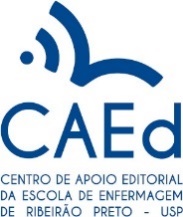 Identificación de la obra1. Título y subtítulo:      2. ISBN:      3. Autor(es):El(los) autor(es) identificado(s) autoriza(n) la difusión del libro especificado anteriormente, de acuerdo con la licencia internacional Creative Commons Atribución-Non Comercial 4.0 Internacional (https://creativecommons.org/licenses/by-nc/4.0/legalcode.pt). Esta licencia permite a otros copiar y redistribuir el material, así como remezclarlo, transformarlo y crear a partir de él, siempre que se dé el crédito correspondiente y se indique si se han realizado cambios. Está prohibido el uso del material con fines comerciales. También se autoriza el uso de imágenes personales proporcionadas por el(los) autor(es) y de la portada del libro para la difusión en medios digitales y vehículos de comunicación impresa en el ámbito de la Universidad de São Paulo, en instituciones de enseñanza e investigación en el área, en eventos académico-científicos y en otros canales identificados por el CAEd que demuestren conexión con el área de publicación y con el público objetivo.Ribeirão Preto       de  de 20  .Incluya abajo la(s) firma(s) de(los) autor(es). o 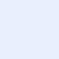 o o o o o o o o o o o o o o o o o o o o o o o o o o o o o o o o o o o o o o o o o o o o o o o o o o o o o o o o o o o 